Терроризм. Мифы и реальностьТерроризм в любых формах своего проявления превратился в одну из опасных по своим масштабам, непредсказуемости и последствиям общественно-политических проблем настоящего времени. Терроризм является одной из важнейших проблем не только нашей республики, но и мира в целом. В современных условиях в XXI веке акты терроризма всё больше приобретают угрозу безопасности всех существующих государств мира, больших и малых. По своему характеру и масштабу терроризм превратился в глобальную проблему современности.  Террористы для достижения своих преступных целей идут на любые жертвы, и для них нет границ государств. Главная опасность терроризма заключается не только в непосредственном вреде, причиняемом им жертвам преступлений. Не меньший ущерб он наносит общественной безопасности и вообще конституционному порядку. Своим устрашающим воздействием на психическую сферу терроризм обращен к широкому кругу людей, населяющих целые регионы, органам власти, наделенных правом принимать организационно управленческие решения. Не стараясь дать  определение терроризма, мы можем рассмотреть некоторые из его постоянных характерных черт, в том числе следующие:организованный характер (независимо от размера организации);опасность (для жизни, здоровья и имущества);направленность, в частности, против правительства (стремление к оказанию влияния на лиц, ответственных за разработку политики и законов);его бессистемный характер, приводящий к распространению и нагнетанию страха среди населения Терроризм  - это идеология насилия и практика воздействия на принятие решения государственными органами, органами местного самоуправления или международными организациями путем совершения либо угрозы совершения насильственных и (или) иных преступных действий, связанных с устрашением населения и направленных на причинение ущерба личности, обществу и государству. Наиболее часто встречающиеся формы терроризма: политический, националистический  религиозный терроризм. Организаторы зачастую преподносят террористические акты как "единственно возможный, наиболее действенный" способ отстаивания гражданских или иных прав. Целью является прямое давление на власти или конкретных политических лидеров с целью изменения проводимой ими политики.Терроризм – это сложнейшая  проблема, это столкновение так называемых «плохих» и «хороших» парней. Основная причина возникновения феномена  терроризма в столкновении двух основополагающих концепций на планете Земля:– реализации замысла жизнеустройства в ладу с природой, всех народов друг с другом, когда созданы условия для реализации каждым человеком его генетически заложенного потенциала;– упорствовании в построении мирового порядка, обостряющий глобальный экологический кризис, когда человечество своими руками уничтожает природу, одни люди живут за счет других, реализуется паразитарная концепция «золотого миллиарда». Чаще всего объектами терроризма являются:– школы (наглядный пример тому захват школы в Беслане);– торговые здания (теракт 11 сентября, направленный на уничтожение самых крупнейших в мире торговых центров в США);– захват террористами самолетов, с целью получения выкупа, а также освобождение своих соратников из мест заключения;– руководящие лица (убийство президента Чеченской республики Ахмада Кадырова);– отели (террористический акт в отеле Турции);– совершение террористических актов в государственных органах (здания КНБ, ОП, воисковых частей и т.д.)– метро и другие общественные места.В  настоящее время  теракты отличаются:· необычайно высоким  уровнем  планирования, подготовки и проведения;· высочайшей  синхронизацией  действий;· демонстративным  характером терактов (разрушение доверия к силовым структурам);· подготовка террористов на территориях  других государств, а также получение финансовой помощи от террористических орагнизацийРаспространение терроризма в Республики Казахстан уже не ограничивается каким – то  определенным регионом, факты подтверждают  обратное. Ежегодно по вине террористов погибают тысячи людей. Террористы стали лучше координировать свои действия и использовать более сложные технологии убийства. И с каждым годом число террористических актов растет.В настоящее время в национальный перечень запрещенных в Казахстане террористических структур включены следующие зарубежные организации, вот одни из них: 1. «Аль-Каида»2. «Исламское движение Восточного Туркестана»3. «Исламское движение Узбекистана»4. «Курдский Народный конгресс»5. «Асбат аль-Ансар»6. «Братья мусульмане»7. «Движение Талибан»8. «Боз гурд»9. «Жамаат моджахедов Центральной Азии»10. «Лашкар-е Тайба»11. «Общество социальных реформ»12. Организация «Хизб-ут - Тахрир»13. «АУМ Синрекё»  East Turkestan14. «Организация освобождения Восточного Туркестана». 15. «Исламская партия Туркестана».16. «Джунд-аль-Халифат» 17. РОО «Сенім. Білім. Өмір»18. «Таблиги джамагат»19. «Ат-такфир-уаль-хиджра»20. «Исламское государство» (ИГ, ИГИЛ, ДАИШ, ИГИШ)21. «Фрон-ан-Нусра» (Джабхат-ан-Нусра) 22.  «Йакын Инкар»Проблемы международного терроризмаВ последнее время проблема  терроризма превратилась в одну из острейших глобальных проблем современности, связанных со сферой международных отношений. По моему  мнению, следующими причинами являются:Во-первых,  терроризм,   получает все более широкое распространение в мировом масштабе. Он проявляется как в регионах традиционных международных конфликтов (например, Ближний Восток, Южная Азия, ), так и от этого опасного явления оказались не застрахованы и наиболее развитые и благополучные государства (Россия,  США и Западная Европа и т.д.).Во-вторых, терроризм представляет собой серьезную угрозу для безопасности отдельных государств и всего мирового сообщества в целом. Ежегодно в мире совершаются сотни актов международного терроризма, а скорбный счет их жертв составляет тысячи убитых и искалеченных людей;В-третьих, для борьбы с  терроризмом не достаточно усилий одной великой державы или даже группы высокоразвитых государств. Преодоление  терроризма как  глобальной проблемы требует коллективных усилий большинства государств и народов на нашей планете, всего мирового сообщества.Все выше изложенное подтверждает, что никто не застрахован  от поражающего фактора террористических актов, мы не можем определить только по внешним видам кто стоит перед нами: законопослушный гражданин или же член террористической группировки.   Список используемой литературы и источниковЗакон Республики Казахстан от 13 июля 1999 года № 416-I
О противодействии терроризму (с изменениями и дополнениями по состоянию на 12.07.2018 г.)Закон Республики Казахстан от 28 августа 2009 года № 191-IV «О противодействии легализации (отмыванию) доходов, полученных преступным путем, и финансированию терроризма»Закон Республики Казахстан от 6 января 2012 года № 527-IV «О национальной безопасности Республики Казахстан»«Государственная программа по противодействию религиозному экстремизму и терроризму в Республике Казахстан на 2013 — 2017 годы».Шестаков Р.И. Начальная антитеррористическая подготовка
населения: Учебно-методическое пособие. Выпуск 2. —Астана, 2008.Преступления террористического  характера http://pravstat.prokuror.gov.kz 2014 годТребования к системе антитеррористической защиты объектов, уязвимых в террористическом отношении. Постановление Правительства Республики Казахстан от 03.04.2015 года № 191Терроризм в Казахстане: меры противодействия -  https://fb.ru/article/276214/terrorizm-v-kazahstane-meryi-protivodeystviya 2016 годПроблема терроризма в Казахстане: источники, необходимые для понимания https://regnum.ru 2017 годГосударственная программа по противодействию религиозному экстремизму и терроризму в Республике Казахстан на 2018 – 2022 годы» от 15 марта 2018 года № 124https://eadaily.com/ru/news/2018/12/03/za-10-let-v-kazahstane-predotvrashcheno-bolee-100-teraktov 2018 годБорьба с терроризмом в Казахстане  https://ru.sputniknews.kz 2019 годhttps://чс-ник.kz/opasnosti/terrorizm/item/773-preduprezhdenie-terroristicheskikh-ugroz-na-ob-ektakh-uyazvimykh-v-terroristicheskom-otnoshenii-«Жітіқара политехникалық колледжі» КМҚККГКП «Житикаринский политехнический колледж»Жаратылыстық-математика пәндердің циклдық комиссиясыЦикловая комиссия естественно-математических дисциплин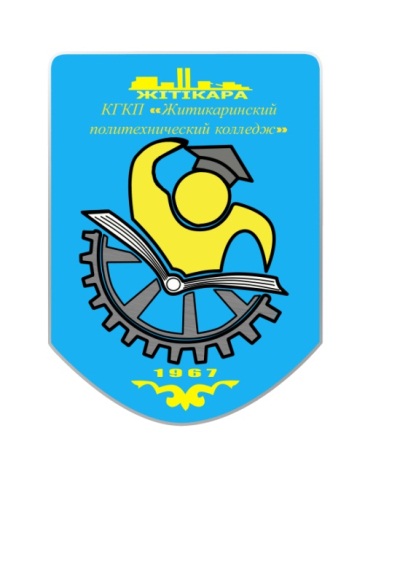 Ғылыми-теориялық жұмысыНаучно – теоретическая работа  «Терроризм. Мифы и реальность»Выполнил:                                                                                 обучающаяся группы нГЭ -18Гурко КсенияРуководитель: Адибаев Арман Кумисбекович,руководитель начальной военной подготовки Жітіқара қаласы	Самые громкие теракты в истории КазахстанаАлматы, 18.07.2016  года сразу в нескольких местах южной столицы Казахстана произошла стрельба, в результате которой погибло несколько сотрудников полиции. Преположительно, организаторами перестрелки являются экстремисты. Актобе, 05.06.2016  года вооружённая группа напала на два оружейных магазина, воинскую часть и пост полиции в Актобе.  В результате нападений погибло семь человек, 38 пострадали.
 Актобе, 17.05.2011 года первый в стране взрыв бомбы смертника прогремел пять лет назад 17 мая в Актобе. Рахимжан Макатов проник в здание актюбинского ДКНБ, где совершил самоподрыв. Сам он погиб на месте, три человека пострадали.Атырау, 31.10.2011 Двойной теракт произошёл в Атырау 31 октября 2011. Первый взрыв прогремел возле прокуратуры, ДКНБ и областного акимата. Второй – во дворе жилого дома. Террорист – 23-летний  Бауржан Султангалиев погиб на месте.События в Атырау впервые в истории современного Казахстана признали террористическим актом.Ответственность за взрывы взяла на себя террористическая группировка «Солдаты халифата». Всех причастных к терактам в Атырау арестовали через несколько дней. Спустя год экстремистов осудили по статье «Терроризм» Тараз, Теракт, потрясший страну, произошёл 12 ноября 2011 в Таразе. Максата Кариева, который убивал полицейских и стрелял в здание ДКНБ, готовили к теракту заранее. На улицы Тараза он должен был выйти именно в этот день и час. Шестерых сообщников смертника задержали через две недели. Банду возглавлял некий духовный наставник, который внушал рядовым членам банды идеи создания исламского государства. Этим событиям предшествовала трагедия в Алматы. 8 ноября здесь в упор расстреляли двоих полицейских. Алматинская область, 03.11.2011 года под Алматы  уничтожточены пять боевиков, которые убили двух полицейских. Экстремисты планировали серию терактов в городе. При штурме дома, где укрывались террористы, погибли двое спецназовцев. Алматинская область, 11.07.2012 года в доме с экстремистами сначала произошёл взрыв, а после здание загорелось. На месте происшествия обнаружили огнестрельное оружие, боеприпасы, полицейское обмундирование и религиозную литературу. Погибшие принадлежали к религиозной группировке. Следствие предположило, что, взрыв произошел в момент изготовления бомбы. Алматинская область, 14.08.2012Спецслужбы уничтожили на окраине Алматы экстремистскую группировку причастную к преступлениям. Атырау, 14.09.201215 сентября 2012 несколько неизвестных прямо в центре Атырау обстреляли полицейского, а потом закидали городской отдел полиции бутылками с зажигательной смесью. Террористов обнаружили спустя неделю в пригородном посёлке. Бандитам предложили сдаться. Но в ответ преступники начали стрельбу. В результате всех боевиков уничтожили.